Druhý ročník Brněnského Pride Weeku obohatí komunitní a kulturní život LGBT+ lidí v Brně nabídkou projekcí, besed, diskuzí a bohoslužbou.Brno, 7. června 2022Na týden od 13. do 19. června připravil spolek STUD, z.s. a jeho platforma Queer Kód ve spolupráci s kinem Art a divadlem Husa na provázku druhý ročník kulturních a komunitních akcí pod názvem Brněnský Pride Week. Festival si klade za cíl obohatit život LGBT+ lidí v Brně. Součástí letošního ročníku festivalu budou přednášky, besedy, workshopy, projekce, piknik, procházka po městě, speedating a bohoslužba.Brněnský Pride Week, který proběhne letos v třetím červnovém týdnu, nabídne obyvatelům a návštěvníkům moravské metropole 21 různorodých akcí. Od pondělí 13. června do neděle 19. června se každý den uskuteční alespoň jedna z nich. Celou událost odstartuje slavnostní zahájení v kině Art, o které se postará Duo Docentky a drag vystoupení v podání Sata Nica. Následovat budou besedy na různorodá témata, piknik, procházka po významných LGBT+ místech po Brně, filmové projekce a celou akcí ukončí nedělní bohoslužba.„Stejně jako loni bychom chtěli i letos návštěvníkům nabídnout pestrou směsici akcí tak, aby si každý z nich mohl vybrat tu svou a užít si ji. Jsme rádi, že loňský festival návštěvníky zaujal a vytvořil dobrý základ pro konání letošního festivalu. Máme na čem stavět jsme odhodláni festival do dalších let rozvíjet a rozšiřovat,“ říká Marek Christ, předseda spolku STUD, z.s., který festival spolupořádá.Srdcem Brněnského Pride Weeku bude i v letošním roce brněnské kino Art. K němu se přidá divadlo Husa na Provázku. Zde se uskuteční většina akcí. „Kino Art je svým dobrým umístěním a prostory příhodným místem pro organizaci této akce. Navíc bylo již v minulosti centrem queer filmového festivalu Mezipatra, LGBT+ komunita je tak na toto místo zvyklá,“ doplňuje Matúš Slamka za platformu Queer Kód. Mezi významné téma festivalu bude patřit Queer stárnutí. Diskuse na toto téma se zaměří na nestereotypní formy (queer) stárnutí v normativním prostředí, které nemusí být pouze osamělé či neviditelné. Diskusi povedou Aneta Anne-Marie Podzimková (FHS UK) a Jolana Novotná (PROUD z.s.), které se dlouhodobě zabývají (nejen) queer stárnutím.Vstup na většinu akcí mimo filmové projekce a festivalovou party v rámci festivalu bude zdarma.www.queerkod.cz | https://www.facebook.com/events/720327879300562/ Organizátoři Brněnský Pride Week 2022 organizuje platforma Queer Kód, spolek STUD, kino Art a Divadlo Husa na Provázku. Queer Kód je projekt spolku STUD, z.s. Cílem projektu je poskytnout prostor pro společenské a kulturní aktivity pro lidi z LGBTQ+ komunity a lidi otevřené vůči "jinakosti". Skrze naše nápady bychom rádi umožnili prezentaci queer komunity reprezentativním a respektujícím způsobem, který mohou oni sami ovlivnit a být jeho součástí. Chceme odstranit bariéry a bourat předsudky, které jsou s LGBTQ+ lidmi spjaty. Věříme ve společnost, která je tolerantní, přijímající a také v to, že tato tolerance a přijetí může obohatit všechny a navzájem se od sebe můžeme učit. V rámci projektu chceme zprostředkovat různé aspekty života LGBTQ+ lidí také s ohledem na rozdílnost věku, rasy, pohlaví, etnicity, původu, ekonomického statusu, či náboženského přesvědčení. Na našich akcích jsou vítáni všichni lidé s otevřenou myslí, bez ohledu na jejich sexuální orientaci nebo gender.Akce je financována z programu Evropské unie  
Práva, rovnost a občanství (2014-2020). 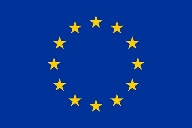 